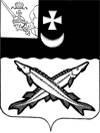 ПРЕДСТАВИТЕЛЬНОЕ СОБРАНИЕБЕЛОЗЕРСКОГО МУНИЦИПАЛЬНОГО ОКРУГАВОЛОГОДСКОЙ ОБЛАСТИРЕШЕНИЕОт __________________№______О внесении изменений в решение Представительного Собрания округа31.01.2023 № 140   В соответствии с Федеральными законами от 06.02.2023 № 12-ФЗ «О внесении изменений в Федеральный закон «Об общих принципах организации публичной власти в субъектах Российской Федерации» и отдельные законодательные акты Российской Федерации», от 06.10.2003 № 131-ФЗ «Об общих принципах организации местного самоуправления в Российской Федерации», руководствуясь Уставом Белозерского  муниципального округа,   Представительное Собрание округаРЕШИЛО:1. Внести в Положение о старостах сельских населенных пунктов Белозерского муниципального округа Вологодской области», утвержденное решением Представительного Собрания Белозерского муниципального округа от 31.01.2023 № 140  (далее - Положение), следующие изменения:1.1. пункт 2.1. Положения изложить в следующей редакции:«2.1. Староста сельского населенного пункта (далее - староста) назначается Представительным Собранием Белозерского муниципального округа (далее - Представительное Собрание) по представлению схода граждан сельского населенного пункта. Староста сельского населенного пункта назначается из числа граждан Российской Федерации, проживающих на территории данного сельского населенного пункта и обладающих активным избирательным правом, либо граждан Российской Федерации, достигших на день представления сходом граждан 18 лет и имеющих в собственности жилое помещение, расположенное на территории данного сельского населенного пункта.»;1.2. в подпункте 1 пункта 2.2. Положения после слов «муниципальную должность» дополнить словами «, за исключением муниципальной должности депутата представительного органа муниципального образования, осуществляющего свои полномочия на непостоянной основе»;1.3. в пункте 2.3. Положения после слов «муниципальную должность» дополнить словами «, за исключением муниципальной должности депутата представительного органа муниципального образования, осуществляющего свои полномочия на непостоянной основе,».3. Настоящее решение подлежит официальному опубликованию в газете «Белозерье», размещению на официальном сайте Белозерского  муниципального округа в информационно-телекоммуникационной сети «Интернет».Председатель Представительного Собрания  округа:                              И.А. ГолубеваГлава округа:                                                                           Д.А. Соловьев